Soy mi propio jefe (Unidad 4)En esta unidad aprenderás a hablar sobre tu trabajo y tu carrera.conocerás la vida cotidiana de un empresario en Guinea Ecuatorial.aprenderás más sobre la expresión de opiniones con el subjuntivo.A Relaciona (página 79)Une estas palabras relativas a la constitución de una empresa con sus traducciones.opportunitiespaperworkto work without payadversitiesexcitementrewardB Escribe (página 79)Escribe bajo el epígrafe correcto las ventajas e inconvenientes de poner una empresa 	que se mencionan en el apartado A. Compara tus respuestas con las de un compañero. Lee y contesta (página 83)  Lee el texto y contesta a las preguntas.	A Corrige (página 83)Corrige las afirmaciones.B Practica (página 83)Pensad en parejas preguntas que estén en consonancia con las afirmaciones corregidas. A Busca (página 84)Busca en el texto el verbo o la locución verbal adecuada.B Completa (página 84)Completa la historia del empresario argentino Camilo Ameijeiras. Usa las expresiones del apartado A, conjugando los verbos cuando sea preciso. Cuenta a tu compañero la historia de Camilo.A Escucha y marca (página 85)Escucha lo que cuenta Óscar sobre un día normal y elige la opción correcta.		faltar 		to lackB Escucha y escribe (página 85)Escucha de nuevo y escribe qué más dice Óscar sobre su día. 				hacer meditación		to do meditation				sentar (e/ie) bien		to feel good				reunirse			to gather				pegarse una ducha		to have a quick shower				desconectar			to get away from everything				el desarrollo espiritual	spiritual development				el/la masajista		masseur/masseuseCompara tus respuestas con las de un compañero. Practica (página 85)Cuéntale a un compañero cómo es un día normal para ti.COMUNICACIÓN (página 86 – 87)					breve		    		brief					el repartidor	    		delivery man					el vendedor telefónico	telephone sales 										representative					la búsqueda de trabajo	job searchContar sobre la carrera laboral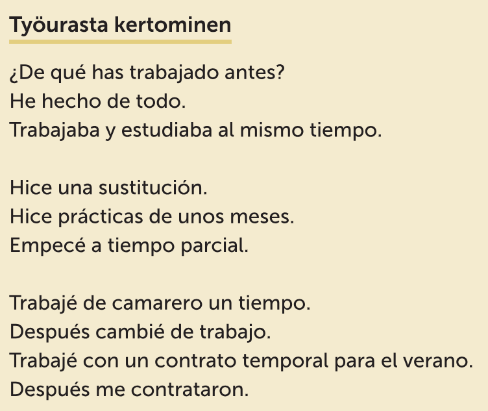 Hablar sobre la búsqueda de empleo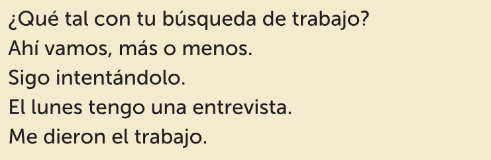 Iniciar una conversación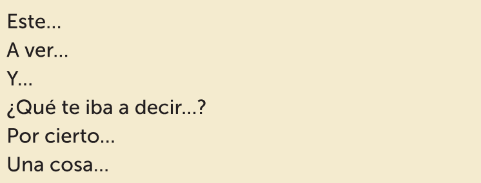 Practica (página 87)Habla con un compañero según las indicaciones. Las indicaciones en finés de B están en la página 238.AInicia con tu compañero o compañera una conversación sobre su carrera laboral. Pregúntale dónde ha trabajado, escucha la respuesta y pídele detalles. Tu compañero o compañera inicia una conversación sobre tu búsqueda de trabajo. Di que va así así y que sigues buscando. Tienes un par de entrevistas la semana que viene. BTu compañero o compañera inicia una conversación sobre tu carrera laboral. Di que has hecho de todo. De joven estuviste en un puesto de televentas (vendedor/a telefónico/a) y también hiciste unas prácticas de varios meses en un banco. Responde a las preguntas de tu compañero o compañera.Pregunta a tu compañero o compañera cómo va su búsqueda de trabajo. Escucha su respuesta y dale ánimos.Completa (página 88)Añade al glosario las traducciones que faltan. Reacciona (página 89)Practicad el Vocabulario útil en grupos de cuatro.Elige una expresión del vocabularioElige una actividad del recuadroCada uno en su turno da una orden condicionada al resto.Completa (página 89)Escribe las palabras que faltan en el proceso de búsqueda de empleo.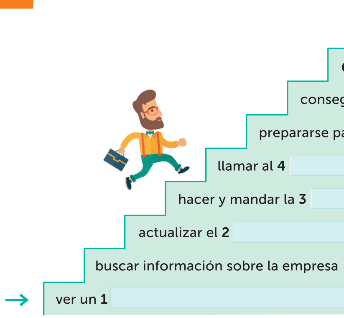 Escucha y escribe (página 90)Escucha lo que cuentan los participantes en la feria de empleo sobre su situación laboral. Completa la información de la tabla. la atención al cliente			customer servicela empresa de publicidad 		advertising companylas condiciones laborales		working conditionsel taller				workshopel/la sintecho				homelessla falta de clientes			lack of customersir* tirando				to get byLee y contesta (página 90)Lee el artículo de la página siguiente y contesta a las preguntas. 							gestionar		to manage							el permiso legal 	legal permit							tratar con		to have dealings with							lo contrario 		the opposite							jerárquico		hierarchical Escribe (página 92)Usa estos comienzos para escribir frases sobre tu vida. Usa un diccionario si lo necesitas.Háblale de ti a un compañero o compañera.Practica (página 92)Hablad en parejas. GRAMÁTICA (página 93)Más formas para expresar opinión	La oración subordinada requiere subjuntivo cuando en la frase principal se usa alguna de 	las siguientes estructuras. 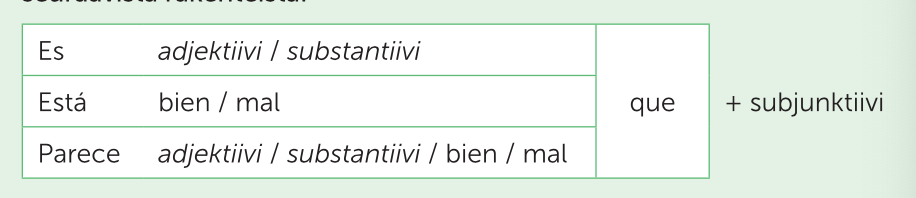 Las palabras verdad y claro expresan certidumbre y son una excepción. Observa las frases y completa la regla. ¿Cuándo se usa indicativo y cuándo subjuntivo?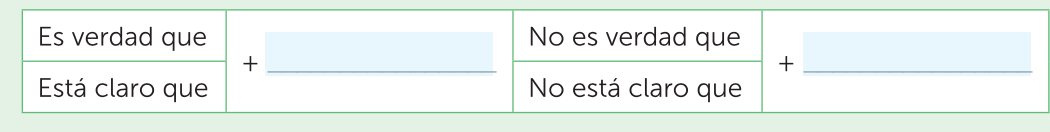 Relaciona (página 94)Une las frases. Inventa dos más. Completa y elige (página 94)Añade el verbo en la forma correcta y subraya la opción con la que esté más de acuerdo.Haceos estas preguntas en grupos de 3. Justificad las respuestas. Completa (página 95)Paloma presenta a un nuevo empleado. Completa las oraciones. Marca y practica (página 95)Marca si estas afirmaciones se cumplen en tu caso. Adivina qué ha respondido la persona sentada a tu lado. Esta reacciona. Marca (página 96)Prueba si eres un buen emprendedor. Elige la opción adecuada. Comprueba los resultados en la página 238 y sigue las instrucciones.						valorar			to value						indiferente:		indifferent						progresar:		to progress						cometer un error	to make a mistake						la culpa		blame						acertar (e/ie)		to get it right						avanzar		to move forward						esforzarse (o/ue)	to push yourselfEscribe (página 97)Escribe sobre tu lugar de trabajo ideal.Escribe (página 97)Escribe sobre tu idea de negocio. Puedes elegir del recuadro un producto o un servicio para tu empresa.